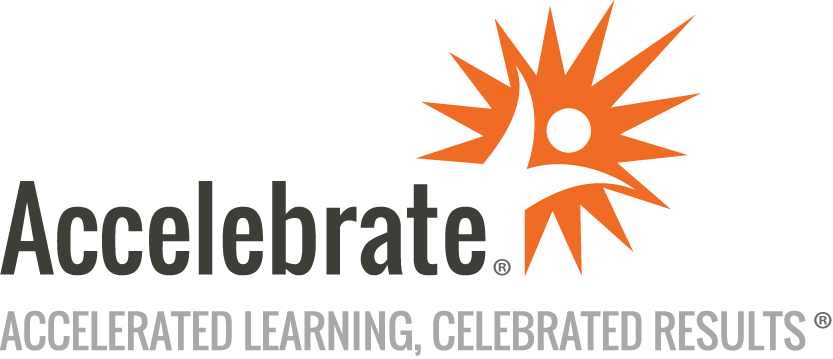 RESTful API Design, Development, and Testing using InsomniaCourse Number: PROG-104
Duration: 2 daysOverviewThis RESTful API Design, Development, and Testing using Insomnia training course teaches participants the fundamentals of developing and testing APIs. The class focuses on designing RESTful JSON APIs using OpenAPI 3 for documentation and code generation, and testing via Insomnia GUI and CLI. Note: This course uses Insomnia’s app and CLI installed via npm. A GitHub account is optional but encouraged.PrerequisitesOther than object-oriented development or architecture experience, no prior expertise is presumed.MaterialsAll RESTful API using Insomnia training students receive comprehensive courseware including slides, design exercises, and sample solutions.Software Needed on Each Student PCGoogle ChromeOther modern browsers as desiredOther free software and lab files that Accelebrate would specify, including Node.jsObjectivesUnderstand the REST architectural style and its motivationsImplement OpenAPI specification designUtilize the Richardson Maturity Model to discuss design choices and induced propertiesUse Insomnia for API design, debugging, and testingUnderstand JSON representation of object dataIncorporate API management approachesImplement automated CI/CD testing strategiesThink about REST APIs vs. linked data, RPC models, and GraphQLOutlineIntroduction REST API overviewPrevious API ConceptsJSONConcepts of REST HTTPNouns/VerbsDesigning an API SwaggerSections of SpecificationOpenAPI Spec InfoServersAPI ConceptsRichardson Maturity Model LevelsHypermediaDevelopment and Testing C# and other examplesTools AvailableDevelopment StandardsOpenAPI Contract PathsOperationsAutomated Testing Chai Assertion LibraryInsomnia CLITest SuitesVersioning URLHeaderBothSecurity AuthenticationAuthorizationJWTParameters PathQuery StringHeaderCookieSerializationRequest BodiesResponsesComponentsCI/CD Testing PrinciplesBest PracticesIntegration & Security TestingUsing Insomnia for CI/CD Testing CLIGithub Actions